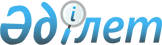 О назначении Национального координатора от Республики Казахстан по программе TACIS
					
			Утративший силу
			
			
		
					Постановление Правительства Республики Казахстан от 27 марта 2002 года N 357. Утратило силу постановлением Правительства Республики Казахстан от 29 августа 2016 года № 488
      Сноска. Утратило силу постановлением Правительства РК от 29.08.2016 № 488.
      Правительство Республики Казахстан постановляет: 
      1. Определить Национальным координатором от Республики Казахстан по программе TACIS Министра экономики и бюджетного планирования Республики Казахстан Досаева Ерболата Аскарбековича.
      Сноска. Пункт 1 в редакции постановления Правительства РК от 08.05.2013 № 470.


       2. Признать утратившими силу: 
      1) постановление Кабинета Министров Республики Казахстан от 13 января 1995 года N 49 "О Национальном координаторе от Республики Казахстан по программе TACIS" (САПП Республики Казахстан, 1995 г., N 3, ст. 34); 
      2) постановление Правительства Республики Казахстан от 15 ноября 1999 года N 1712 "О назначении Национального координатора от Республики Казахстан по программе TACIS" (САПП Республики Казахстан, 1999 г., N 50, ст. 493).
      3. Настоящее постановление вступает в силу со дня подписания. 
					© 2012. РГП на ПХВ «Институт законодательства и правовой информации Республики Казахстан» Министерства юстиции Республики Казахстан
				
Премьер-Министр
Республики Казахстан